L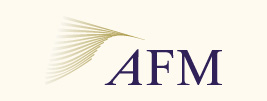 Update Form concerning the Registration in the Netherlands of Audit Firms approved in another Member State according to Article 3a of the Directive 2006/43/EC of 17 May 2006 on Statutory Audits of Annual Accounts and Consolidated Accounts and proposed Article 12e of the Audit Firms Supervision Act 
(Update Form for Registration of Audit Firms approved in another Member State)IntroductionThis form is for notifying the AFM of any change of information concerning the registration with the Netherlands Authority for the Financial Markets (“AFM”) of audit firms approved in another Member State in accordance with Article 3a of Directive 2006/43/EC of 17 May 2006 on Statutory Audits of Annual Accounts and Consolidated Accounts (“Directive”) and proposed Article 12e of the Audit Firms Supervision Act (“Act”).The information provided under Items 1.1 to 1.12, 1.16, 1.18, 2.2, 3.1, 4.2, 4.3, 5.1, 5.2, 5.3 6.1, 7.1, 8.1 and the date of application will be stored in the register in electronic form and shall be electronically accessible to the public. The register can be found at www.afm.nl/publicdatabase. The information from this update form and the Annexes to be published in the register are marked with an asterisk (*).
Who must use this Form?
Audit firms approved in another Member State registered with the AFM shall notify the AFM without undue delay of any change of information contained in the public register by means of submitting Form L.
How to update registration information?
The update form L needs to be filled in electronically, signed by an authorized person on behalf of the applicant (e.g. a member of the management or administrative board) and sent to the AFM by email (as attachment to wta@afm.nl). Complete item 1.0 (Name of the applicant and contact details for the registration) and furthermore only those items for which the information needs to be updated. In case the information needs to be updated, clearly indicate in the Annexes whether the update involves either a change or removal of previously submitted information, or an addition of new information. Questions and contact
More information about the AFM and the public oversight on registered audit firms, as well as contact information, can be found on the AFM website (www.afm.nl).1.0  Name of the applicant, contact details - Required1.0  Name of the applicant, contact details - Required1.0  Name of the applicant, contact details - Required1.0  Name of the applicant, contact details - RequiredProvide the following information. Indicate whether this information is updated or unchanged:  Updated  UnchangedProvide the following information. Indicate whether this information is updated or unchanged:  Updated  UnchangedProvide the following information. Indicate whether this information is updated or unchanged:  Updated  UnchangedProvide the following information. Indicate whether this information is updated or unchanged:  Updated  Unchanged1.1  Provide the full name of the audit firm approved in another Member State. 
This form refers to the audit firm approved in another Member State as the “applicant”.*1.1  Provide the full name of the audit firm approved in another Member State. 
This form refers to the audit firm approved in another Member State as the “applicant”.*1.2  Legal form of the applicant*1.2  Legal form of the applicant*1.3  Home country of the applicant*1.3  Home country of the applicant*1.4  Street and number* 1.4  Street and number* 1.5  City* 1.5  City* 1.6  Postal Code* 1.6  Postal Code* 1.7  Phone number, including country and area code*1.7  Phone number, including country and area code*1.8  Fax number, including country and area code*1.8  Fax number, including country and area code*1.9  Email address* 1.9  Email address* 1.10  Website address*1.10  Website address*Primary contact for this registration – Complete only if updatedPrimary contact for this registration – Complete only if updatedPrimary contact for this registration – Complete only if updatedPrimary contact for this registration – Complete only if updated1.11  Surname of the primary contact*1.12  First name of the primary contact*1.13  Street and number 1.14  City 1.15  Postal Code 1.16  Phone number, including country and area code*1.17  Fax number, including country and area code1.18  Email address* 2.0  Other offices - Complete only if updated2.0  Other offices - Complete only if updated2.0  Other offices - Complete only if updated2.1  Are there any offices that belong to the applicant, other than the headquarters?  Yes  No (if no proceed to 3.0)2.2  List the names, addresses and home countries of all offices of the applicant (use Form L-1 (NL) – Other Offices as an Annex).*2.1  Are there any offices that belong to the applicant, other than the headquarters?  Yes  No (if no proceed to 3.0)2.2  List the names, addresses and home countries of all offices of the applicant (use Form L-1 (NL) – Other Offices as an Annex).*2.1  Are there any offices that belong to the applicant, other than the headquarters?  Yes  No (if no proceed to 3.0)2.2  List the names, addresses and home countries of all offices of the applicant (use Form L-1 (NL) – Other Offices as an Annex).*3.0  Owners and shareholders -  Complete only if updated3.1  List the names and business addresses of all natural persons that are directly or indirectly owners and shareholders of the applicant (use Form L-2 (NL) – Owners and shareholders as an Annex).*4.0  Membership of a network – Complete only if updated4.0  Membership of a network – Complete only if updated4.1  Does the applicant belong to a network?  Yes  No (if no, all previously submitted information about the network will be removed; proceed to 5.0) 4.1  Does the applicant belong to a network?  Yes  No (if no, all previously submitted information about the network will be removed; proceed to 5.0) 4.2  Name of the network*4.3  Provide an annex with a description of the network including at least its organisational structure. Alternatively you may provide a link to a description of the network on a website.Alternatively you may provide a link to a website where a list of names and contact details of all members of that network and of any affiliates of the applicant is publicly available.4.3  Provide an annex with a description of the network including at least its organisational structure. Alternatively you may provide a link to a description of the network on a website.Alternatively you may provide a link to a website where a list of names and contact details of all members of that network and of any affiliates of the applicant is publicly available.Website address*5.0  Registration as audit firm with the competent authority in its home Member State Complete only if updated5.0  Registration as audit firm with the competent authority in its home Member State Complete only if updated5.1  List the name of the competent authority in the home Member State of the applicant, which has granted approval to perform statutory audits.*5.2  Does the approval in the home Member State allow the statutory audit of public interest entities (PIEs)*?  Yes  No5.2  Does the approval in the home Member State allow the statutory audit of public interest entities (PIEs)*?  Yes  No5.3  If applicable, list the registration number of the applicant with the competent authority in the home Member State.*5.4 If applicable, provide a link to the website of the registration of the applicant in the public register of the competent authority in the home Member State.6.0  Registration as an audit entity outside the European Union or the European Economic Area - Complete only if updated6.1  Is the applicant registered as an audit entity in a country outside EU/EEA?  Yes  No (if no proceed to 7.0)List all relevant registrations (use Form L-3 (NL) – Other Registrations outside EU/EEA as an Annex).*7.0  (Co-)policymakers - Complete only if updated 7.1  List names, business addresses and information about the qualification of each person that qualifies as a policymaker (e.g. members of the administrative and/or management body) or co-policymaker (others that can influence the policy of the audit firm) of the applicant. Use Form L-4 (NL) – (Co-)policymakers as an Annex.*8.0  Statutory auditors - Complete only if updated 8.1  List names, qualification and registration details for all statutory auditors who will carry out statutory audits in the Netherlands. Use Form L-5 (NL) – Statutory auditors as an Annex.*
To perform statutory audits in the Netherlands, an audit firm approved in another Member State must register one or more statutory auditors under whose responsibility statutory audits will be performed. Who qualifies for statutory auditor: Registered Accountants (RA) or Accounting Consultants (AA) who have an entry in the audit register of the Royal Netherlands Institute of Chartered Accountants (NBA) showing that they meet the final qualifications to perform statutory audits, or; auditors approved in another Member State to perform statutory audits in that Member State and who hold a certificate of professional competence issued by the Dutch Committee for Final Accountancy Qualifications (Commissie eindtermen accountantsopleiding).9.0  External quality assurance review – voluntary information Complete only if updated9.0  External quality assurance review – voluntary information Complete only if updated9.1  Has the applicant been subject to an external quality assurance review?  Yes  No (if no, all previously submitted information about external quality assurance review will be removed; proceed to 7.0)9.1  Has the applicant been subject to an external quality assurance review?  Yes  No (if no, all previously submitted information about external quality assurance review will be removed; proceed to 7.0)9.2  Name of the competent authority 9.3  Street and number9.4  City 9.5  Postal Code 9.6  Country 9.7  Phone number, including country and area code9.8  Fax number, including country and area code9.9  Indicate the date when the last external quality assurance review was carried out9.10  Provide an annex giving necessary information about the outcome of the quality assurance review. 9.10  Provide an annex giving necessary information about the outcome of the quality assurance review. AnnexesForm L-1 (NL) – Other Offices (item 2.2)Form L-2 (NL) – Owners and shareholders (item 2.2)Form L-3 (NL) – Other Registrations outside EU/EEA (item 6.1)Form L-4 (NL) – (Co) policymakers (item 7.1)Form L-5 (NL) – Statutory auditors (item 8.1)Description of the network (Item 4.3)Description of the outcome of the last external quality assurance review (Item 9.10)SignatureSignatureFill in this form electronically, have it signed by an authorized person on behalf of the applicant (e.g. a member of the management or administrative board) and send it as an attachment to an email to the following email address: wta@afm.nl. The information in this form is complete and true. Fill in this form electronically, have it signed by an authorized person on behalf of the applicant (e.g. a member of the management or administrative board) and send it as an attachment to an email to the following email address: wta@afm.nl. The information in this form is complete and true. SurnameFirst nameFunctionDateSignature